إدارة الـمناهج والكتب المدرسية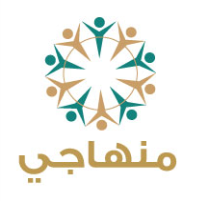 إجابات الأسئلةالصف: الخامس الأساسي            الكتاب: اللغة العربية                              الجزء: الثانيإدارة الـمناهج والكتب المدرسيةإجابات الأسئلةالصف: الخامس الأساسي            الكتاب: اللغة العربية                              الجزء: الثانيإدارة الـمناهج والكتب المدرسيةإجابات الأسئلةالصف: الخامس الأساسي            الكتاب: اللغة العربية                              الجزء: الثانيإدارة الـمناهج والكتب المدرسيةإجابات الأسئلةالصف: الخامس الأساسي            الكتاب: اللغة العربية                              الجزء: الثانيإدارة الـمناهج والكتب المدرسية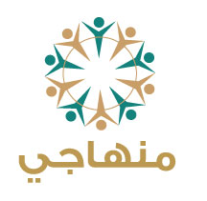 إجابات الأسئلةالصف: الخامس                          الكتاب:  اللغة العربية                       الجزء:الثانيإدارة الـمناهج والكتب المدرسيةإجابات الأسئلةالصف: الخامس                               الكتاب:اللغة العربية               الجزء:الثانيإدارة الـمناهج والكتب المدرسيةإجابات الأسئلةالصف: الخامس                               الكتاب:اللغة العربية               الجزء:الثانيإدارة الـمناهج والكتب المدرسية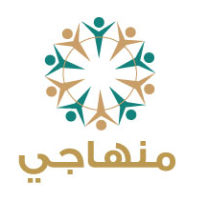 إجابات الأسئلةالصف: الخامس الأساسي            الكتاب: اللغة العربية                              الجزء: الثانيالأسئلة وإجاباتهاالوحدةالِاسْتِماعُ لمِاذا خَرَجَ عُمَرُ بْنُ الْخَطّابِ - رَضِيَ اللهُ عَنْهُ - لَيْلًا؟خَرَجَ عُمَرُ بْنُ الْخَطّابِ - رَضِيَ اللَّهُ عَنْهُ - لَيْلًا يَتَفَقَّدُ أَحْوالَ النّاسِ .ما سَبَبُ بُكاءِ الْأَطْفالِ؟سَبَبُ بُكاءِ الْأَطْفالِ الجوعُ.كي تُشعِرَ أطفالَها بأنّها تحضّرُ لهم طعامًا. اذْكُرْ ثَلاثَةَ أَعْمالٍ فَعَلَها عُمَرُ تَدُلُّ عَلى شَفَقَتِهِ؟تفقّده أحوال النّسِ في الليلِ، وإِحْضارُهُ كيسًا مِنَ الطَّحينِ، وَإعْدادُهُ الطَّعامَ لِلْأطفالِ، وأنّهُ أجلسَ الأطفالَ حولَهُ، وَإِطْعامُهُ الأَطْفالَ لُقْمَةً لُقْمَةً حَتَّى شَبِعوا.يترك لتقدير المعلّم.العطفُ والتّواضعُ وتحمّلُ المسؤوليّةِ. الْقِراءَةُالْمُعْجَمُ وَالدَّلالَةُ2- فَرِّقْ في الْمَعْنى في ما تَحْتَهُ خَطٌّ:أ- الْإِمامُ راعٍ وَمَسْؤولٌ عَنْ رَعِيَّتِهِ.	               الحاكم                - تَلا الْإِمامُ سورَةَ الْفاتِحَةِ.                      إمامُ المَسْجِدِ   ب- الْمَرْأَةُ راعِيَةٌ في بَيْتِ أَهْلِ زَوْجِها.                 مَنْزِل      - كَتَبْتُ بَيْتَ الشِّعْرِ عَلى السَّبّورَةِ.           جُزْء مِنَ القَصيدَةِج- أَكْمَلُ الْمُؤْمِنينَ إيمانًا أَحْسَنُهُمْ خُلُقًا.         منَ الكمالِ؛ أي أتمّهم إيمانًا  - أَكْمَلَ أَحْمَدُ حَلَّ الْمَسْأَلَةِ.                          أنْهَى3- هَاتِ ضِدَّ كُلِّ كَلِمَةٍ مِنَ الْكَلِماتِ الْآتِيَةِ مِنَ الْأَحاديثِ الشَّريفَةِ:          رِجالٌ:  نِساءٌ     أَساءَ : أَحْسَنَ        جَهَنَّمُ: الجَنَّةُ 4- وَظِّفِ الْكَلِماتِ الْآتِيَةَ في جُمَلٍ مِنْ إِنْشائِكَ: خُلُقٌ ، عِيالٌ ، مَسْؤولٌ          يترك لتقدير المعلم.الْفَهْمُ وَالاِسْتيعابُ1.ما الْمَطْلوبُ مِنَ الْإِمامِ، وَالرَّجُلِ، وَالْمَرْأَةِ كَما وَرَدَ في الْحَديثِ النَّبَوِيِّ الْأَوَّلِ؟      أَنْ يَقومَ كُلُّ واحِدٍ مِنْهُم بِواجِباتِه ومسؤوليّاتِهِ بِأمانةٍ وإٍخلاصٍ.2. رَتِّبْ أَفْضَلِيَّةَ الْإِنْفاقِ في سَبِيلِ اللهِ كَما وَرَدَتْ في الْحَديثِ النَّبَوِيِّ الثّاني. أ- أَفْضَلُ دينارٍ يُنْفِقُهُ الرَّجُلُ دينارٌ يُنْفِقُهُ عَلى عِيالِهِ.دينارٌ يُنْفِقُهُ الرَّجُلُ عَلى دَابَّتِهِ في سَبِيلِ اللّهِ.دينارٌ يُنْفِقُهُ عَلى أَصْحابِهِ في سَبيلِ اللّهِ.3.بَعْدَ دِراسَتِكَ الْحَديثَ الثّالِثَ، أَجِبْ عَمّا يَأْتي:أ- ما ثَوابُ مَنْ أَحْسَنَ إِلى بَناتِهِ وَأَخَواتِهِ؟مَنْ أَحْسَنَ صُحْبَتَهُنَّ وَاتَّقى اللهَ فيهِنَّ فَلَهُ الْجَنَّةُ.ب- اذْكُرْ منْ بيئتِكَ ومجتمعِكَ صورًا منْ صُوَرِ إِحْسانِ الرَّجُلِ إِلى بَناتِهِ وَأَخَواتِهِ.         يترك لتقدير المعلم.4. بَعْدَ دِراسَتِكَ الْحَديثَ الأخيرَ، أَجِبْ عَمّا يَأْتي:أ- اشْرَحْ قَوْلَهُ صَلّى اللهُ عَليْهِ وَسَلَّمَ: "خِيارُكُمْ خِيارُكُمْ لِنِسائِهِمْ". أَي أنْ يكونَ الرّجلُ معَ نسائِهِ منْ زوجةٍ وأخواتٍ وبناتٍ خيرَ صاحبٍ وخيرَ محبٍّ وخيرَ مربٍّ، لأنَّ الأهلَ همُ الأحقُّ بحسنِ خلُقِهِ.5.ما الْأَثَرُ الَّذي تَرَكَتْهُ الْأَحاديثُ النَّبَوِيَّةُ الشَّريفَةُ في نَفْسِكَ؟         يترك لتقدير المعلم.التَّراكيبُ وَالْأَساليبُ اللُّغَوِيَّةُ          التّدريباتُضَعْ ضَميرًا مُناسِبًا في بِدايَةِ كُلِّ جُمْلَةٍ مِنَ الْجُمَلِ الْآتِيَةِ: .........تُسَرِّحُ شَعْرَها كُلَّ يَوْمٍ.                               هي.........تَحْتَرِمُ مُعَلِّميكَ.                                     أنتَ.........تُساعِدونَ الْمُحْتاجَ.                                  أنتم...........يَذْهَبانِ إِلى الْمَدْرَسَةِ مَعًا.                            هما.............أصلّي الصَّلاةَ في الْمَسْجِدِ.                      أنا.................تُحافِظينَ عَلى نَظافَةِ الصَّفِّ.                  أنتِ2- ضَعْ ضَميرًا مَكانَ الْأَسْماءِ الَّتي تَحْتَها خَطٌّ في الْجُمَلِ الْآتِيَةِ:أ. عَلِيٌّ يَقودُ دَرّاجَتَهُ بِهُدوءٍ.                             هو ب. الطّالِباتُ ذَهَبْنَ في رِحْلَةٍ مَدْرَسِيَّةٍ.                هنَّ الطُّلّابُ زاروا مُتْحَفَ السَّيّاراتِ الْمَلَكِيِّ.         همالْمُعَلِّمَتانِ مُتَمَيِّزَتانِ.                            هما   ه. سُعادُ تَقْرَأُ الدَّرْسَ قِراءَةً صَحيحَةً.             هي3- وَظِّفِ الضَّمائِرَ الْآتِيَةَ في جُمَلٍ مُفيدَةٍ: نَحْنُ، هُنَّ، أَنا، أَنْتُما، أَنْتُنَّ، هِيَ.          يترك لتقدير المعلم.الْكِتابَةُ                    التَّدْريباتُ ضَعْ ( ابْن ، بْن ) في الْفَراغِ الْمُناسِبِ في ما يَأْتي:الْحَسَنُ وَالْحُسَيْنُ ابْنا عَلِيِّ .....أَبي طالِبٍ. 			بْنرَسولُنا صَلّى اللهُ عَلَيْهِ وَسَلَّمَ مُحَمَّدٌ .....عَبْدِ اللهِ. 		بْنزُرْتُ مَدْرَسَةَ ..... رُشْدٍ. 					ابْنقَرَأْتُ عَنْ حَياةِ الصَّحابِيِّ .....عَبّاسٍ. 				ابْنما سَبَبُ حَذْفِ هَمْزَةِ (ابْن) أَوْ إِثْباتِها في الْجُمَلِ الْآتِيَةِ:أَعْجَبَتْني سيرَةُ الْبَطَلِ خالِدِ بْنِ الْوَليدِ. وَقَعَتْ بَيْنَ اسْمَيْنِ عَلَمَيْنِ الْأَوَّلُ ابْنٌ لِلثّاني. قَرَأْتُ عَنِ الْعالِمِ ابْنِ الْهَيْثَمِ. لمْ تَقَعْ بَيْنَ اسْمَيْنِ عَلَمَيْنِ الْأَوَّلُ ابْنٌ للثّاني.حَمْزَةُ بْنُ عَبْدِ الْمُطَّلِبِ أَسَدُ اللهِ. وَقَعَتْ بَيْنَ اسْمَيْنِ عَلَمَيْنِ الْأَوَّلُ ابْنٌ لِلثّاني.مُصْعَبُ بْنُ عُمَيْرٍ أَوَّلُ سَفيرٍ في الْإِسْلامِ.وَقَعَتْ بَيْنَ اسْمَيْنِ عَلَمَيْنِ الْأَوَّلُ ابْنٌ لِلثّاني.ابْنُ سينا شَيْخُ الْأَطِبّاءِ.لَمْ تَقَعْ بَيْنَ اسْمَيْنِ عَلَمَيْنِ الْأَوَّلُ ابْنٌ للثّاني.اسْتَخْدِمْ (بْن، ابْن) مَرَّةً بِحَذْفِ هَمْزَتِها وَأُخْرى بِإِثْباتِها في جُمْلَتَيْنِ مُفيدَتَيْنِ.         يترك لتقدير المعلم.التّعبير         يترك لتقدير المعلم.التاسعة: استوصوا بالنساء خيراالأسئلة وإجاباتهاالوحدةالِاسْتِماعُ مَنْ أَوَّلُ مَنِ اخْتَرَعَ جِهازَ الرّادارِ؟ الْعالِمُ الْأَلْمانِيُّ (كريستيان هولسماير).كَيْفَ اهْتَدى هذا الْعالِمُ إِلى اكْتِشافِ الرّادارِ؟ كشَفَ عنْ وجودِ سَفينَةٍ في الضَّبابِ، وَلكِنْ مِنْ غَيْرِ تَحْديدِ الْمَسافَةِ.ما مَجالُ اسْتِخْدامِهِ في الْأَرْصادِ الْجَوِّيَّةِ؟ لِمَعْرِفَةِ مَوْعِدِ هُطولِ الْأَمْطارِ.لِماذا تَسْتَخْدِمُ شُرْطَةُ السَّيْرِ الرّادارَ؟ لِكَشْفِ السُّرْعَةِ الزّائِدَةِ.ما فائِدَةُ الرّادارِ في الْمَجالِ الْعَسْكَرِيِّ؟ لِرَصْدِ الطّائِراتِ الْمُغيرَةِ . ما رَأْيُكَ في هذا الِاخْتِراعِ؟يترك لتقدير المعلم.الْقِراءَةُالْمُعْجَمُ وَالدَّلالَةُ هاتِ ضِدَّ كُلِّ كَلِمَةٍ مِنَ الْكَلِماتِ الْآتِيَةِ مِنَ النَّصِّ:جَمَدَتْ : ذابَتْ   تَتَجَمَّعُ: تَتَناثَرُ	  رَفَضوا: وافَقوا       رَخيصٌ: باهِظٌ. وَظِّفِ الْكَلِماتِ الْآتِيَةَ في جُمَلٍ مُفيدَةٍ مِنْ إِنْشائِكَ: باهِظٌ ، أَثارَتْ ، طَهْيٌ  تَعْتَمِدُ. يترك لتقدير المعلم.الْفَهْمُ وَالِاسْتِيعابُ بِمَ كانَ (سبِنْسَر) مُنْهَمِكًا قَبْلَ أَنْ يَخْتَرِعَ الـْمَيْكروويف؟كانَ الْمُهَنْدِسُ (بيرْس سبِنْسَر) مُنْهَمِكًا في صِناعَةِ أَحَدِأَجْهِزَةِ الرّادارِ.ماذا فَعَلَ عِنْدَما وَجَدَ قِطْعَةَ الشّوكولاتَةِ ذائِبَةً؟أَحْضَرَ كيسًا مِنَ الذُّرَةِ، وَأَمْسَكَ بِهِ بِجِوارِ صِمامٍ إِلِكْتُرونِيٍّ يُشَغِّلُ جِهازَ الرّادارِ، وَفي دَقائِقَ أَخَذَتْ حَبَّاتُ الذُّرَةِ تَنْفَجِرُ وَتَتَناثَرُ.لِماذا ذابَتْ قِطْعَةُ الشّوكولاتَةِ في جَيْبِهِ مَعَ أَنَّ الْغُرْفَةَ كانَتْ بارِدَةً؟ذابَتْ قِطْعَةُ الشّوكولاتَةِ في جَيْبِهِ مَعَ أَنَّ الْغُرْفَةَ كانَتْ بارِدَةً بِسَبَبِ مَوْجاتِ الرّادْيو الْقَصيرَةَ أَوْ ما يُسَمّى (بِالْـمَيْكروويف).لِماذا اقْتُصِرَ اسْتِعْمالُ الْـمَيْكروويف في بِدايَةِ اخْتِراعِهِ عَلى الْفَنادِقِ وَالْمَطاعِمِ؟لِأَنَّ وَزْنَهُ كَبيرٌ، وَحَجْمَهُ بِحَجْمِ الثَّلّاجَةِ، كَما كانَ ثَمَنُهُ باهِظًا.ماذا أَفادَ النّاسُ مِنَ اخْتِراعِ الـْمَيْكروويف؟أَفادَ النّاسُ مِنَ اخْتِراعِ الـْمَيْكروويف فَأَصْبَحَتِ الْوَجْباتُ السَّريعَةُ تَعْتَمِدُ عَلَيْهِ.قارِنْ بَيْنَ الْـمَيْكروويف مِنْ بِدايَةِ اخْتِراعِهِ حَتّى الْآنَ كَما وَرَدَ في النَّصِّ.التَّراكيبُ وَالْأَساليبُ اللُّغَوِيَّةُالتَّدْريباتُمَيِّزِ الِاسْمَ النَّكِرَةَ مِنَ الِاسْمِ الْمَعْرِفَةِ في ما تَحْتَهُ خَطٌّ:قالَ تَعالى:"إِنَّ اللَّهَ اصْطَفَى آدَمَ وَنُوحًا وَآلَ إِبْرَاهِيمَ وَآلَ عِمْرَانَ عَلى الْعَالَمِينَ"   				مَعْرِفَةٌقالَ تَعالى: "لَا يَذُوقُونَ فِيهَا بَرْدًا وَلَا شَرَابًا"                            نَكِرَةٌ.ج. هيَ الأخلاقُ تنبتُ كالنّباتِ     إذا سُقيَتْ بماءِ المكرماتِمعرفةد. في بيتنا ضيفٌنكرةاذْكُرْ عَشْرَ مَعارِفَ تَراها في طَريقِكَ إِلى الْمَدْرَسَةِ.يترك لتقدير المعلم.ضَعِ الْأَسْماءَ الْآتِيَةَ في جُمَلٍ مُفيدَةٍ مِنْ إِنْشائِكَ تَكونُ مَرَّةً نَكِرَةً، وَمَرَّةً أُخْرى مَعْرِفَةً: مَدْرَسَةٌ ، عِلْمٌ ، مَسْجِدٌ ، صَديقٌ.يترك لتقدير المعلم.حَوِّلِ الْمَعْرِفَةَ إِلى نَكِرَةٍ، وَالنَّكِرَةَ إِلى مَعْرِفَةٍ في الْجُمَلِ الْآتِيَةِ:مَشَيْتُ في الطَّريقِ الْواسِعةِ.		 مَشَيْتُ في طَّريقٍ واسِعٍ.قَرَأْتُ قِصَّةً. 					قَرَأْتُ القِصَّة           ج. أَسْكُنُ في قَرْيَةٍ. 					أَسْكُنُ في القَرْيَة.             د. وَقَفَ الْعُصْفورُ عَلى الْغُصْنِ. 		وَقَفَ عُصْفورٌ عَلى غُصْنٍ.        5- عُدْ إِلى الْفِقْرَةِ الْأولى مِنْ نَصِّ الْقِراءَةِ، وَاسْتَخْرِجْ مِنْها أَسْماءً نَكِراتٍ وَمَعارِفَ.النَكِراتُ :شيء، كيسًا، دقائق، باحثًا.المعارفُ :المهندس، بيرس سبنسر، الرّادار، الشّوكولاتَةِ، الغرفة، الذّرة.الْكِتابَةُالتَّدْريباتُضَعْ تَنْوينَ النَّصْبِ في مَوْضِعِهِ مِنَ الْأَسْماءِ الَّتي تَحْتَها خَطٌّ في ما يَأْتي:أ. جاءَتِ السَّيّارَةُ مُسْرِعَة. 				جاءَتِ السَّيّارَةُ مُسْرِعَةً.ب. بَدَأَتِ الْمُسابَقَةُ صَباح .				 بَدَأَتِ الْمُسابَقَةُ صَباحًا.رَجاء، لا تُهْمِلْ واجِباتِكَ.		 رَجاءً، لا تُهْمِلْ واجِباتِكَ.شاهَدَ الْوَلَدُ عُصْفور. 			شاهَدَ الْوَلَدُ عُصْفورًا. اقْرَأِ النَّصَّ الْآتِيَ، ثُمَّ اسْتَخْرِجْ مِنْهُ الْكَلِماتِ الـمَنْصوبَةَ:قالَ بَكْرٌ: عادَ والِدي إِلى الْبيتِ مَساءً، وَقالَ: سَتَسْمَعونَ غَدًا خَبَرًا سارًّا. وفي الْيَوْمِ التّالي سَمِعْنا صَوتًا غَريبًا، وَهَديرًا قَوِيًّا، فَنَظَرْنا مِنَ النَّافِذَةِ، فَرَأَينا سَيَّارَةً جَميلَةً يَجْلِسُ والِدي خَلْفَ مِقْوَدِهَا.مَساءً، غَدًا، خَبَرًا، سارًّا، سَيَّارَةً جَميلَةً.التّعبير    يترك لتقدير المعلم.العاشرة: من المخترعات الحديثةالأسئلة وإجاباتهاالوحدةالِاسْتِماعُ لمَ اسْتُدْعِيَ الطَّبيبُ (رينيه)؟ لِفَحْصِ فَتاةٍ تَشْكو مَرَضًا.ما مَوقِفُ الْفَتاةِ حينَ أَرادَ الطَّبيبُ أَنْ يَفْحَصَها؟ رَفَضَتِ الْفَتاةُ أَنْ تَسْمَحَ لِلطَّبيبِ أَنْ يَضَعَ أُذُنَهُ عَلى صَدْرِها؛ لِسَماعِ دَقّاتِ قَلْبِها.ماذا وَجَدَ الطَّبيبُ بِجِوارِ الْفَتاةِ؟وجدَ صَحيفَةً.كيفَ نَجَحَ الطَّبيبُ في سَماعِ دَقّاتِ قَلْبِ الْفَتاةِ؟ لفَّ الصَحيفَةَ عَلى شَكْلِ أُسْطُوانَةٍ، وَوَضَعَ أَحَدَ طَرَفَي الْأُسْطوانَةِ عَلى قَلْبِ الْفَتاةِ، وَالطَّرَفَ الْآخَرَ عَلى أُذُنِهِ.اسْتَطاعَ الطَّبيبُ ابْتِكارَ اخْتِراعٍ طِبِّيٍّ, فَما هُوَ؟ السَّمّاعَةُ الطِّبِّيَّةُ.اقْتَرِحْ عُنْوانًا آخَرَ مُناسِبًا لِلنَّصِّ.        يترك لتقدير المعلم.الْقِراءَةُالْمُعْجَمُ وَالدَّلالَةُ2. فَرِّقْ في الْمَعْنى بَيْنَ الْكَلِماتِ الَّتي تَحْتَها خَطٌّ:أ. الْحَمْدُ لِلّهِ الَّذي ساقَ إِلـَيَّ تِلْكَ النَّمْلَةَ.          	أَرْسَلَ     - ساقُ الشَّجَرَةِ كَبيرَةٌ.                            جُزْءٌ مِنَ الشَّجَرَةِب. خَطَبَ الْقائِدُ أَمامَ جُنودِهِ.                   	ألْقى كَلِمَةً     - خَطَبَ الشّابُّ الْفَتاةَ.                            طَلَبَها للزّواجِ3- هاتِ مِنْ دَرْسِ الْقِراءَةِ أَضْدادَ الْكَلِماتِ الْآتِيَةِ:النَّصْرُ: الهَزيمَةُ 	،   الصَّديقُ: الْعَدوّ 	،   الْأَمَلُ: اليَأْسُ.الْفَهْمُ وَالِاسْتيعابُماذا قالَ الْقائِدُ لِجُنودِهِ حينَ خَطَبَ فيهِمْ؟ جاءَ الْيَوْمُ الَّذي نَنْتَظِرُهُ لِنُدافِعَ عَنْ بِلادِنا وَنَهْزِمَ أَعْدَاءَنا، إِنَّ مَوقِعَ هَذِهِ الْمَدينَةِ مُهِمٌّ جِدًّا، وَعَلَيْنا أَنْ نَصُدَّ الْمُعْتَدينَ عَنْها. ما سَبَبُ تَرْكِ الْقائِدِ وَجُنودِهِ الْمَدينَةَ؟ لأنَّ الْعَدُوَّ كانَ أَقْوى مِنْهُمْ فَانْتَصَرَ عَلَيْهِمْ.صِفْ ما فَعَلَتْهُ النَّمْلَةُ الَّتي شاهَدَها الْقائِدُ.كانتْ تَحْمِلُ قِطْعَةَ خُبْزٍ أَثْقَلَ مِنْ جِسْمِها مُحاوِلَةً أَنْ تَصْعَدَ بِها إِلى أَعْلى الصَّخْرَةِ لِتَصِلَ إِلى بِيْتِها، وَلكِنَّها وَقَعَتْ، فَأَعادَتِ الْمُحاوَلَةَ مَرّاتٍ وَمَرّاتٍ، إِلى أَنْ نَجَحَتْ أَخيرًا في الصُّعودِ إِلى الصَّخْرَةِ.كَيْفَ اسْتَطاعَ الْقائِدُ أَنْ يَطْرُدَ الْأَعْداءَ مِنَ الْمَدينَةِ؟ جَمَعَ جُنودَهُ، وَنَظَّمَ صُفوفَهُمْ، وَتَمَكَّنَ مِنْ طَرْدِ الْأَعْداءِ مِنَ الْمَدينَةِ.ماذا تَعَلَّمَ الْقائِدُ مِنَ النَّمْلَةِ الصَّغيرَةِ؟ قُوَّةَ الْعَزيمَةِ وَالْإِصْرارَ عَلى الظَّفَرِ.اذْكُرِ الدُّروسَ الْمُسْتَفَادَةَ مِنَ الْقِصَّةِ.        يترك لتقدير المعلم.التَّراكيبُ وَالْأَساليبُ اللُّغَوِيَّةُالتَّدْريباتُعَيِّنْ حُروفَ الْجَرِّ وَالْأَسْماءَ الْمَجْرورَةَ في الْجُمَلِ الْآتِيَةِ:يَسْأَلُ الطّالِبُ الْمُعَلِّمَ عَنِ الدَّرْسِ. أَعادَتْ مَرْيَمُ  الْكِتابَ إِلى الْمَكْتَبَةِ. الْماءُ نِعْمَةٌ مِنَ اللهِ.ضَعْ حُروفَ الْجَرِّ الْآتِيَةِ في جُمَلٍ مِنْ إِنْشائِكَ: عَلى ، الْباءُ ، اللّامُ          يترك لتقدير المعلم.اضْبِطْ حَرَكَةَ أَواخِرِ الْأَسْماءِ الَّتي تَحْتَها خَطٌّ في الْجُمَلِ الْآتِيَةِ:النَّظافَةُ مِنَ الْإِيمان.				 الْإِيمانِابْتَعِدْ عَنْ رَفيق السُّوءِ. 			رَفيقِتَتَقَدَّمُ الْأُمَمُ بِالْعِلْم. 				بِالْعِلْمِالْكِتابَةُالتَّدْريباتُ1- امْلَأِ الْفَراغَ بِــــ (إِنْ شاءَ اللهُ) أَوْ (إِنْشاء) في الْجُمَلِ الْآتِيَةِ:أ. سَنَبْني الْوَطَنَ بِجِدٍّ وَعَزيمَةٍ................... 		إِنْ شاءَ اللهُ  ب.كَتَبَتْ عَبيرُ مَوضوعَ.........عَنِ الرِّفْقِ بِالْحَيَوانِ. 				إِنْشاءج. قالَ بَكْرٌ: سَأَدْرُسُ لِأَنْجَحَ .................. 		إِنْ شاءَ اللهُ    د. نَجَحَتِ الْمُهَنْدِسَةُ في ............. مَشْروعِها. 		إِنْشاء اسْتَخْدِمْ (إِنْ شاءَ اللهُ، إِنْشاء) في جُمَلٍ مُفيدَةٍ مِنْ إِنْشائِكَ.        يترك لتقدير المعلم.التَّعْبيرُ1.        يترك لتقدير المعلم.  2. أَعِدْ تَرْتيبَ الْعِباراتِ الْآتِيَةِ؛ لِتُكَوِّنَ فِقْرَةً تامَّةَ الْمَعْنى عَنْ مَعْرَكَةِ الْكَرامَةِ: - نَصْرًا كَبيرًا عَلى الْعَدُوِّ الصِّهْيَوْنِيِّ.- الَّذي أَعادَ لِلْأُمَّةِ ثِقَتَها بِنَفْسِها.- حَقَّقَ التَّلاحُمُ بَيْنَ الشَّعْبِ وَالْجَيشِ.-في مَعْرَكَةِ الْكَرامَةِ.-وَحَطَّمَ أُسْطورَةَ الْجَيشِ الَّذي لا يُقْهَرُ.-يَفْخَرونَ بِهذا النَّصْرِ الْكَبيرِ.-وَسَيَبْقَى أَبْناءُ الْأُرْدُنِّ. - الّتي حدثت في 21/آذار/1968م.حَقَّقَ التَّلاحُمُ بَيْنَ الشَّعْبِ وَالْجَيشِ نَصْرًا كَبيرًا عَلى الْعَدُوِّ الصِّهْيَوْنِيِّ في مَعْرَكَةِ الْكَرامَةِ  الّتي حدثت في 21/آذار/1968م، وَحَطَّمَ أُسْطورَةَ الْجَيشِ الَّذي لا يُقْهَرُ، وَسَيَبْقَى أَبْناءُ الْأُرْدُنِّ يَفْخَرونَ بِهذا النَّصْرِ الْكَبيرِ الَّذي أَعادَ لِلْأُمَّةِ ثِقَتَها بِنَفْسِها.الْمَحْفوظاتُإِرادَةُ الْحَياةِالْأَسْئِلَةُ1 - ما الْفِكْرَةُ الْعامَّةُ في الْقَصيدَةِ؟   الْفِكْرَةُ الْعامَّةُ في الْقَصيدَةِ أَنَّ الإِنْسانَ يَجِبُ أَنْ يَكْون طَموحًا، وَحُرًّا، لا يَرْضى بِالضَّعْفِ وَالذُّلِ . ماذا قَصَدَ الشّاعِرُ بِكَلِمَتَي: اللَّيلِ وَالْقَيدِ في الْبَيْتِ الثّاني؟  اللَّيلُ: الاسْتَعْمارُ ، وَالْقَيدُ: العُبوديةُ. ما الْبَيْتُ الَّذي عَبَّرَ فيهِ عَنْ إِعْجابِهِ بِأَهْلِ الطُّموحِ؟ أُبارِكُ في النّاسِ أَهْلَ الطُّموحِ         وَمَنْ يَسْتَلِذُّ رُكوبَ الْخَطَـــــــــــــرْ4- ما الْبَيْتُ الَّذي أَشارَ إِلى الْمَعْنى الْآتي: (مَنْ لا يَرْغَبُ في الِارْتِقاءِ وَالْمَجْدِ يَعِشْ ذَليلًا)؟   وَمَنْ لا يحبَّ صُعودَ الْـجِـبالِ		يَعِشْ أَبَدَ الدَّهْرِ بَيْنَ الْـحُفَـرالْوَحْدَةُ الْحادِيَةَ عَشْرَةَ: الْعَزيمَةُ وَالْإِصْرارُ الأسئلة وإجاباتهاالوحدةالِاسْتِماعُما دلالَةُ قَوْلِ الْمَلِكِ الْحُسَيْنِ، طيب الله ثراه: لَمْ تَكُنْ أُسْرَتُنا في الْواقِعِ تَعيشُ في بُحْبوحَةٍ؟ يَدُلُّ على أَنَّهُمْ كانوا فُقَراءُ.أَيْنَ أَقامَ الْحُسَيْنُ بْنُ طَلالٍ عِنْدَما كانَ صَبِيًّا؟أَقامَ الْحُسَيْنُ بْنُ طَلالٍ عِنْدَما كانَ صَبِيًّا في دارَةٍ مُتَواضِعَةٍ تَتَأَلَّفُ مِنْ خَمْسِ حُجُراتٍ في جَبَلِ عَمّانَ.كَمْ كانَ عُمْرُهُ حينَ زارَ بَغْدادَ؟كانَ عُمْرُهُ حينَ زارَ بَغْدادَ عَشْرَ سَنَواتٍ.ماذا قَدَّمَ الْمَلِكُ فَيْصَلٌ لِلْحُسَيْنِ عِنْدَما زارَهُ في بَغْدادَ؟قَدَّمَ الْمَلِكُ فَيْصَلٌ لِلْحُسَيْنِ عِنْدَما زارَهُ في بَغْدادَ هَدِيَّةَ الْوَداعِ دَرّاجَةً مُتَأَلِّقَةً مُتَلَأْلِئَةً.كَيْفَ تَسْتَدِلُّ عَلى فَرْحَةِ الْمَلِكِ الْحُسَيْنِ بِالْهَدِيَّةِ؟بِقولِهِ:كانَتْ هذِهِ الدَّرّاجَةُ أَجْمَلَ شَيْءٍ في حَياتي، وَكُنْتُ أُلَمِّعُها وَأَجْعَلُها تُضيءُ وَتُشِعُّ في كُلِّ صَباحٍ وَمَساءٍ.التحدثيترك لتقدير المعلمالْقِراءَةُالْمُعْجَمُ وَالدَّلالَةُ2. هاتِ ضَدَّ كُلِّ كَلِمَةٍ مِنَ الْكَلِماتِ الْآتِيَةِ مِنَ النَّصِّ:مُرْتَحِلٌ: مُقيمٌ ، مُكَبَّرَةٌ:  مُصَغَّرَةٌ ، أَهْبِطُ :أَصْعَدُ ، أَسْهَلُ: أَشَقُّ ، خَيالِيَّةٌ: واقِعِيَّةٌ3. وَظِّفِ الْكَلِماتِ الْآتِيَةَ في جُمَلٍ مُفيدَةٍ مِنْ إِنْشائِكَ: الْحُرِّيَّةُ، أَعْمَقُ، السَّلامَةُيترك لتقدير المعلمالْفَهْمُ وَالِاسْتيعابُأَحَبَّ الْحُسَيْنُ بْنُ طَلالٍ – طيّب اللهُ ثراهُ - هِوايَتَيْنِ، ما هُما؟التَّصْويرُ الْفوتوغْرافِيِّ وَالطّائِراتُ.ما سَبَبُ وَلَعِ الْحُسَيْنِ بِالطَّيَرانِ؟سَبَبُ وَلَعِ الْحُسَيْنِ بِالطَّيَرانِ؛ لِأَنَّ الطَّيَرانَ لَهُ عِنْدَهُ مَعْنًى أَعْمَقُ .صِفْ شُعورَهُ عِنْدَ صُعودِهِ إِلى الطّائِرَةِ.تَتَلاشى هُمومُهُ، وَتَتبَدَّد مِنْ ذِهْنِهِ مَشاغِلُ الْعَرْشِ وَمَشَقّاتُ الْعَمَلِ الَّتي تُلازِمُهُ.في رَأْيِكَ، لِماذا يَرْمِزُ الطَّيَرانُ عِنْدَ الْحُسَيْنِ بْنِ طَلالٍ إِلى الْحُرِّيَّةِ؟يترك لتقدير المعلمهاتِ دليلًا منَ النصِّ على ثقلِ مسؤوليّاتِ الحسينِ بنِ طلالٍ.مهامُّهُ عديدةٌ، وفي أوقاتِ الأزماتِ يعملُ في أثناءِ اللّيلِ.قالَ الْحُسينُ بْنُ طَلالٍ: مُنْذُ بُلوغِيَ الثّامِنَةَ عَشْرَةَ وَأَنا أَسْتَشْعِرُ الْحاجَةَ الْمُلِحَّةَ إِلى التَّحَرُّرِ مِنْ حَقائِقِ الْعالَمِ الْواقِعِيَّةِ:لِمَ كانَ في حاجَةٍ إِلى التَّحَرُّرِ مِنْ حَقائِقِ الْعالَمِ الْواقِعِيَّةِ؟لأنّهُ يريدُ أنْ يشعرَ بأنّهُ سيّدُ مصيرِهِ، ولِأَنَّهُ كانَ يتَولّى أَشَقَّ الْمَسْؤولِيّاتِ وَالْمَهامِّ وَأَثْقَلَها.ما وَسيلَتُهُ لِذلِكَ؟وَسيلَتُهُ لِذلِكَ الطَّيَرانُ.التَّراكيبُ وَالْأَساليبُ اللُّغَوِيَّةُالتّدريباتُ1. امْلَأِ الْفَراغَ بضَميرِ الرَّفْعِ الْمُنْفَصِلِ الْمُناسِبِ مِمّا بَيْنَ الْقَوْسَيْنِ:.................نُكْرِمُ آباءَنا.   				 نَحْنُخاطَبَ زَيْدٌ صَديقَهُ بِقَوْلِهِ : .........مُتَّفِقانِ. 		           نحنُ....... تُحْسِنونَ تِلاوَةَ الْقُرآنِ الْكَريمِ.    			أَنْتُمْ....... يُجِدْنَ طَهْيَ الطَّعامِ.    				هُنَّه. ......تُجيدينَ إِلْقاءَ الشِّعْرِ.     				      أَنْتِ2. بَيِّنْ نَوْعَ الْكَلِماتِ الَّتي تَحْتَها خَطٌّ. أَمَعْرِفَةٌ هِيَ أَمْ نَكِرَةٌ؟أ. قالَ تَعالى: "لَا يُكَلِّفُ اللَّهُ نَفْسًا إِلّا وُسْعَهَا"ب. قرأتُ كتابًا مفيدًا.ج. قَالَ رَسولُ اللهِ صَلّى اللَّهُ عَلَيْهِ وَسَلَّمَ: "مَا بَيْنَ نَاحِيَتَيْ حَوْضي كَما بَيْنَ صَنْعَاءَ وَالْمَدينَةِ ".د. تُؤَدّي فاطِمَةُ الصَّلاةَ في وَقْتِها.ه. يُساعِدُ باسِلٌ أُمَّهُ في أَعْمالِ الْبَيْتِ.و. سافَرْتُ معَ صديقٍ إِلى فِلَسْطينَ.3- اقْرَأِ النَّصَّ الْآتِيَ، ثُمَّ اسْتَخْرِجْ مِنْهُ حُروفَ الْجَرِّ، وَالِاسْمَ الْمَجْرورَ:قالَ عُمَرُ بْنُ عَبْدِ الْعَزيزِ رَحِمَهُ اللهُ: "إِذا كانَ في الْقَضاءِ خَمْسُ خِصالٍ فَقَدْ كَمُلَ: عِلْمٌ بِما كانَ قَبْلَهُ، وَنَزاهَةٌ عَنِ الطَّمَعِ، وَحِلْمٌ عَلى الْخَصْمِ، وَاقْتِداءٌ بِالْأَئِمَّةِ، وَمُشاوَرَةُ أَهْلِ الْعِلْمِ وَالرَّأْيِ".             الْكِتابَةُالتّدريباتُ1. ضَعْ كَلِمَةَ (ابْن ، بْن) في مَكانِها الْمُناسِبِ:هذا ابْنُ عَمِّي. 					تَوَلّى عُمَرُ بْنُ الْخَطّابِ الْخِلافَةَ بَعْدَ أَبي بَكْرٍ. 		جَعْفَرُ بْنُ أَبي طالِبٍ هُوَ ابْنُ عَمِّ الرَّسولِ الْكَريمِ. حَمْزَةُ بْنُ عَبْدِ الْمُطَّلِبِ كانَ يُلَقَّبُ بِأَسَدِ اللهِ وَأَسَدِ رَسولِهِ. 2. امْلَأِ الْفَراغَ بِما يُناسِبُهُ مِنَ الْكَلِماتِ الْآتِيَةِ مُنَوَّنَةً بِتَنوينِ النَّصْبِ:كَبيرٌ ، طَلَبٌ ، ماءٌ ، قِصَّةٌ ، زَيْتٌرَأَيْتُ مَبْنًى كَبيرًا.أَذْهَبُ إِلى الْمَدْرَسَةِ طَلَبًا لِلْعِلْمِ. 		صارَ الْبُخارُ ماءً.				قَرَأَتْ لَيْلى قِصَّةً. 				اشْتَريتُ زَيْتونًا وَزَيْتًا.			3- ضَعْ ( إِنْ شاءَ اللهُ أَوَ إِنْشاء ) في الْفَراغِ الْمُناسِبِ في الْجُمَلِ الْآتِيَةِ:أ- سَأَزورُكَ غَدًا إِنْ شاءَ اللهُب- إِنْشاءُ الْمَدارِسِ واجِبٌ وَطَنـِيٌّ. 			ج- أَنْشَأَ الْمُهَنْدِسُ الْبيتَ إِنْشاءً جَميلًا. 	التّعبيريترك لتقدير المعلمالْمَحْفوظاتُالْأَسْئِلَةُ:1 – ما مُناسَبَةُ الْقَصيدَةِ؟   مُناسَبَةُ الْقَصيدَةِ الذِّكْرى السّادِسَةُ وَالسَّبْعونَ لِميلادِ باني نَهْضَةِ الْأُرْدُنِّ الْـمَغْفورِ لَهُ جَلالَةُ الْـمَلِكِ الْحُسَيْنِ بْنِ طَلالٍ - طَيَّبَ اللهُ ثَراهُ- الَّتي تُصادِفُ الرّابِعَ عَشَرَ مِنْ تِشْرينَ الثّاني.2 – كَيْفَ عَبَّرَ الشّاعِرُ عَنْ حُبِّهِ لِجَلالَةِ الْـمَلِكِ الْحُسَيْنِ بْنِ طَلالٍ في الْبَيْتِ الثّاني؟ عَبَّرَ الشّاعِرُ عَنْ حُبِّهِ لِجَلالَةِ الْـمَلِكِ الْحُسَيْنِ بْنِ طَلالٍ في الْبَيْتِ الثّاني كأنّهُ يسكن في داخلِهِ، وأنّهُ يحيا بهِ.3- بِمَ شَبَّهَ شَذى أَنْفاسِهِ في البيتِ الثّالثِ؟ شَبَّهَ شَذى أَنْفاسِهِ بِوَرْدٍ يَفوحُ شَذاهُ.4- بِمَ وَصَفَ ابْتِسامَتَهُ في الْبَيْتِ الرّابِعِ؟وَصَفَ الشّاعِرُ ابْتِسامَتَهُ في الْبَيْتِ الرّابِعِ بأنّها مشرقةٌ كَشَمْسِ ضُحاهُ.5 – وَصَفَ الشّاعِرُ الْـمَلِكَ في الْبَيْتِ الْأَخيرِ بِصِفَتَيْنِ. اذْكُرْهُما.وَصَفَ الشّاعِرُ الْـمَلِكَ في الْبَيْتِ الْأَخيرِ بِصِفَتَيْنِ هُما: جميل ٌكالزّهرِ في البستانِ، والعطاءُ والحركةُ كالنّهرِ.الثّانِيَةَ عَشْرَةَ: مَلِكٌ وَهِوايَةٌالأسئلة وإجاباتهاالوحدةالاستماع1 – ما أَسْبابُ ثَوْرَةِ الشَّيْخِ عِزِّ الدّينِ الْقَسّامِ؟سِياسَةُ الْإِنْجليزِ في جَمْعِ الْـمُهاجِرينَ الْيَهودِ إِلى فِلَسْطينَ، وَتَشْجيعِ انْتِقالِ الْأَراضي الْعَرَبِيَّةِ إِلَيْهِمْ، وتَسَلُّحُ الْيَهودِ ضِدَّ الْفِلَسْطينِيّينَ.2 – مَتى حَدَثَتْ ثوْرَةُ الْقَسّامِ؟ عامَ1935م3- أَيْنَ اسْتُشْهِدَ الْقَسّامُ وَرِفاقُهُ؟في قَرْيَةِ يَعْبَدَ قُرْبَ جِنينَ.4 – ما نَتيجَةُ اسْتِشْهادِ الْقَسّامِ ورفاقِهِ؟مقدّمةٌ لثورةِ 1936م. 5- لِماذا تُعَدُّ ثَوْرَةُ 1936م مِنْ أَعْنَفِ ثَوْراتِ الشَّعْبِ الْفِلَسطينِيِّ؟عَمَّ الْإِضْرابُوالتَّظاهُراتُ الْأَراضِيَ الْفِلَسْطينِيَّةَ جَميعَها، وَاشْتَرَكَ فيها الرِّجالُ وَالنِّساءُ، وَدَمَّروا خُطوطَ سِكَّةِ الْحَديدِ، وَالْجُسورَ، وَخَرَّبوا الطُّرُقاتِ.6 – كَيْفَ ردَّتِ السُّلُطاتُ الْإِنْجليزِيَّةُ عَلى هذِهِ الثَّوْرَةِ؟رَدَّتِ السُّلُطاتُالْإِنْجليزِيَّةُ عَلى هذهِ الثَّوْرَةِ بِعُنْفٍ شَديدٍ؛ فَقامَتْ بِالِاعْتِقالاتِ، وَالِاسْتيلاءِ عَلى الْأَبْنِيَةِ وَوَسائِلِ النَّقْلِ، ومَنْعِ التَّجَوُّلِ، وَنَسْفِ مَناطِقَ كامِلَةٍ في يافا.7 – انْضَمَّ إِلى ثَوْرَةَ الْفِلَسْطينِيّينَ مُجاهِدونَ مُتَطَوِّعونَ مَنْ دُوَلٍ عَرَبِيَّةٍ. اذْكُرْ هذِهِ الدُّوَلَ. مِنْ سورِيَّةَ، وَالْأُرْدُنِّ، وَلُبْنانَ، وَالْعِراقِ.التحدّث: يترك لتقدير المعلمالمعجم والدلالة:2- ضَعْ دائرَةً حَوْلَ رَمْزِ الْإِجابَةِ الصَّحيحَةِ:(1) العَبَراتُ, تَعْني:أ- الْعِبَرَ وَالْمَواعِظَ            ب- الدُّموعَ          ج- عُبورَ الطُّرِقِب -  الدُّموعَ.    (2)نَنْعَمُ, تَعْني:أ- نَسْعَدُ                ب- نَهْدَأُ                ج- نُغَنّي أ- نَسْعَدُ.(3)تَكْسوها،تَعْني:أ- تُحيطُ بِها              ب- تُغَطّيها                ج- تَنْتَشِرُفيها              ب- تُغَطّيها.3- اسْتَخْرِجْ مِنَ النَّصِّ ضِدَّ كُلِّ كَلِمَةٍ مِمّا يَأْتي:    خَوْفٌ:أَمْنٍ   -مُحْتَلٌّ: مُحَرَّر-جَديدَةٌ: قديمة.الفَهْمُ وَالاِسْتيعابُ1- عَمَّ تَحَدَّثَتِ الْـجَدَّةُ إِلى حَفيدَتِها؟عَنْ قَرْيَتِها الصَّغيرَةِ الَّتي عاشَتْ فيها مَعَوَالِدَيْها وَإِخْوَتِها.2- ما الْمِفْتاحُ الَّذي كانَتْ تُمْسِكُهُ الْـجَدَّةُ بِيَدِها؟مِفتاحُ بيتِها الذي كانتْ تعيشُ فيهِ في قَرْيَتِها في وَطنِها فِلَسْطينَ مَعَ أَهْلِها قَبلَ الاحْتِلالِ.3- أَيْنَ يَقَعُالْمَسْجِدُ الْأَقْصى الْمُبارَكُ؟في مَدينَةِ الْقُدْسِ.4-  في أَيِّ مَدينَةٍ فِلَسْطينِيَّةٍ يُوجَدُ الْمَسْجِدُ الْإِبْراهيمِيُّ الشَّريفُ؟-في مَدينَةِ الْـخَليلِ.5- ما الْأَحاديثُ الَّتي كانَتْ تَسْمَعُها جَدَّةُ عَلْياءَ مِنْ جَدِّها؟كان يحدِّثُها عَنْ صَلاحِ الدّينِ الْأيّوبِيِّ, وَعَنْ تاريخِ وَطَنِها الْعَريقِ, وَعَنْ تاريخِ الْقُدْسِ، وَالْـمَعارِكِ الْعَظيمَةِ الَّتي جَرَتْ عَلى أَرْضِها.6- بِمَ وَصَفَتِ الْـجَدَّةُ قَرْيَتَها؟أنّها تَقَعُ قَريتُها عَلى سَهْلٍ أَخْضَرَ تَكْثُرُ فيهِ أَشْجارُ التّينِ وَالزَّيْتونِ، وَكُرومُ الْعِنَبِ, وَغَيْرَ بَعيدٍ عَنْها بَيّاراتُ الْبُرْتَقالِ, وَالْـجِبالُ تكسوها أشْجارُ السَّرْوِ.7- ما الْمَقْصودُ بِهذِهِ الْعِبارَةِ: "آمُلُ أَنْ يَبُزْغَ فَجْرٌ جَديدٌ عَلى أُمَّتِنا"؟أيّ أنْ يستردَّ الشّعبُ الفلسطينيُّ أرضَهُ بعدَ تحريرِها،وتنهضَ الأمةُ منْ جديدٍ قويةً أبيةً يخشاها الأعداءُ رافعةً راياتِ النَّصرِ.     8- ماذا أَمِلَتْ عَلياءُ بَعْدَ سَماعِ حَديثِ جَدَّتِها؟ وَلِماذا؟ أَنْ ترى وطنَها فِلَسْطينَ مُحَرَّرًا؛ لأنّها لا تعْرِفُهُ إِلَا مِنْ أَحاديثِ جدّتِها عَنْهُ.الْأَساليبُ وَالتَّراكيبُ اللُّغَوِيَّةُالتَّدْريباتُ1-امْلَأِ الْفراغَفي الْجُمَلِ الْآتِيَةِ بِالْمُضافِ الْـمُناسِبِ مِمّا بَيْنَالْقَوْسَيْنِ (سَفينَةُ, جَيْشَ, بَوّابَةِ, حَرارَةُ,عَصَبُ):أ- جَهَّزَ عُثْمانُ رَضيَ اللهُ عَنْهُ ........ العُسْرَةِ.ب- الْجَمَلُ ...... الصَّحْراءِ.ج- الْماءُ ........ الْحَياةِ.د- وَقَفْتُ عِنْدَ ...... الْمَدْرَسَةِ.ه- تَرْتَفِعُ ....... الشَّمْسِ في فَصْلِ الصَّيْفِ.-أ- جَهَّزَ عُثْمانُ رَضيَ اللهُ عَنْهُجَيْشَ العُسْرَةِ.ب- الْجَمَلُ سَفينَةُ الصَّحْراءِ.ج- الْماءُ عَصَبُالْحَياةِ.د- وَقَفْتُ عِنْدَ بَوّابَةِ الْمَدْرَسَةِ.ه- تَرْتَفِعُ حَرارَةُالشَّمْسِ في فَصْلِ الصَّيْفِ.2- صِلِ (الْمُضافَ) في الْعَمودِ(أ) بِما يُناسِبُهُ مِنَ (الْمُضافِ إِلَيْهِ) في الْعَمودِ(ب), ثُمَّاسْتَخْدِمْ كُلًّا مِنْهُما في جُمَلٍ مُفيدَةٍ:            أ                                                 ب1- بَيّاراتُ                                                الْقَمْحِ2- كُرومُ                                                 الْبُرْتُقالِ3- حُقولُالْحِصانِ4- نُباحُ   الْماءِ5- خَريرُالذِّئْبِ6-  صَهيلُالْكَلْبِ7- عُواءُالضِّفْدَعِ8- نَقيقُ                                               الْعِنَبِ        أ                             ب1- بَيّاراتُ  الْبُرْتُقالِ _ تكثرُ َبيّاراتُ البرتقالِ في مدينةِ يافا.2- كُرومُ  الْعِنَبِ               - تكثرُ كرومُ العنبِ في مدينةِ الخليلِ.3- حُقولُ الْقَمْحِ  - تُزرعُ حقولُ القمحِ في المناطقِ الخصبةِ .4- نُباحُ  الْكَلْبِ            - نباحُ الكلبِ يُحذِّرُ صاحِبَه منَ الغُرباءِ.5- خَريرُ الْماءِ               - خريرُ الماءِ هادىءٌ.6-  صَهيلُ الْحِصانِ          - صهيلُ الحصانِ مرتفعٌ.7- عُواءُ الذِّئْبِ             - عواءُ الذئبِ مخيفٌ.8- نَقيقُ الضِّفْدَعِ   - نقيقُ الضفدعِ مزعجٌ.أويترك استخدام المضاف والمضاف إليه في جمل لتقدير المعلّم.الكتابةُالتَّدْريباتُ1- مَيِّزْ هَمْزَةَ الْوَصْلِ مِنَ الْقَطْعِ في الْكَلِماتِ الَّتي تَحْتَها خَطٌّ في الْجُمَلِ الْآتِيَةِ:أ- الْـحَسَنُوَالْـحُسَيْنُ – رَضِيَ اللهُ عَنْهُما- سِبْطا رَسولِ اللهِ صَلّى اللهُ عَلَيْهِ وَسَلَّمَ.الْـحَسَنُ وَالْـحُسَيْنُ: همزة وصل.ب- كانَ أَبو هُرَيْرَةَ - رَضِيَ اللهُ عَنْهُ - مِنْ أَكْثَرِالصَّحابَةِ رِوايَةً لِلْحَديثِ الشَّريفِ. (أبو – أَكْثَرِ) همزة قطع    - (الصَّحابَةِ –الشَّريفِ) همزة وصل.ج-أُمامَةُ بِنْتُأَبيالْعاصِ حَفيدَةُ رَسولِ اللهِ صَلّى اللهُ عَلَيْهِ وَسَلَّمَ.(أُمامَةُ– أَبي)همزة قطع   - (الْعاصِ ) همزة وصل.2. املأِ الْفَراغَ بِالْهَمْزَةِالْمُناسِبَةِ(أ , ا) في ما يأتي:               أ- ..كْمِلْ حَلَّ الْمَسْأَلَةِ يا عِمادُ.                 ب- في الحَقْلِ شَجَرَتانِ ...ثْنَتانِ. ج- ...حِبُّ وَطَني. د- سَأَلْتُالْوَلَدَ عَنِ ....سْمِهِ.   -أ- أَكْمِلْ حَلَّ الْمَسْأَلَةِ يا عِمادُ.2 ب- في الحَقْلِ شَجَرَتانِ اثْنَتانِ. ج- أُحِبُّ وَطَني. د- سَأَلْتُ الْوَلَدَ عَنِ اسْمِهِ.   التعبير يترك لتقدير المعلم.الثالثة عشرة: فِلَسْطينُ الْحَبيبةالأسئلة وإجاباتهاالوحدةالِاسْتِماعُالْأَسْئِلَةُ: 1 –ماذا كانَتِ الْمَلِكَةُ(كِلْيوباتْرا) تَفْعَلُ بِالْأَشْرِعَةِ قَبْلَأَنْ تُبْحِرَ في سَفينَتِها؟  تَطْلِيَ أَشْرِعَةَ سَفينَتِها بِالزُّيوتِ الْعِطْرِيَّةِ.2 – كَيْفَ كانَ الْخُلَفاءُ يَسْتَخْدِمونَ الْعُطورَ؟كانَ الْخُلَفاءُ يُنيرونَ قُصورَهُمْ بِشُموعٍ مَعْجونَةٍ بِالْمِسْكِ.3 –مِنْ أَيْنَ حَصَلَ الْإِنْجليزُ عَلى الْعُطورِ؟ مِنْ بِلادِ الشّامِ.4 – ما الَّذي يُمَيِّزُ الْعُطورَ بَعْضَها عَنْ بَعْضٍ؟السَّاعَةَ الَّتي تُقْطَفُ فيها الزُّهورُ الَّتي يُصْنَعُ مِنْها، أَوْ تَكونُ الزَّهْرَةُ حينَ قَطْفِها مُبَلَّلَةً بِالنَّدى، أَوْ مُعَرَّضَةً لِأَشِعَّةِ الشَّمْسِ، أَوْ مُظَلَّلَةً بِأَوْراقِ الشَّجَرِ.5 – ما السِّرُّ في تَثْبيتِ رائِحَةِ الْعِطْرِ؟قَدْ يَكونُ خُلاصَةَ غُدَّةٍ مِنْ غُدَدِ حَيَوانٍ نادِرٍ، أَوْ حَيَوانٍ يَعيشُ في الْأَدْغالِ.التحدث: يترك لتقدير المعلمالْقِراءَةُالْمُعْجَمُ وَالدَّلالَةُ2 –اذْكُرْ ضِدَّ كُلِّ كَلِمَةٍ مِنَ الْكَلِماتِ الْآتِيَةِ:– خَوَّافٌ: شجاع           - جافَّةٌ: رطبة         - مَلْساءُ:خشنة3. اخْتَرِ الْإِجابَةَ الصَّحيحَةَ لِما تَحْتَهُ خَطٌّ:1 . لا يَجِدُ الصَّيّادونَ إِلّا نَصْبَ الْمَصائِدِ سَبيلًا لِلْوُصولِ إِلَيْهِ.وَضْعَ             ب – وُقوعَ           ج –خِداعَأ- وَضْعَ2.  إِذا خُفِّفَ الْمِسْكُطابَ وَأَمْتَعَ.  أ – شَفى          ب – زَكا          ج – انْتَشَرَب – زَكا  3.  الْمِسْكُالْمُرَكَّزُ لَهُ رائِحَةٌ غَيْرُ مُسْتَساغَةٍ:  أ – الْكَثيرُ            ب – الْمُنْتَشِرُ           ج- الْمُكَثَّفُج- الْمُكَثَّفُالْفَهْمُ وَالِاسْتيعابُ1  – مامَصْدَرُ الْمِسْكِ؟مَصْدَرُ الْمِسْكِ الْغَزالُالمسمّى بإيّلِ المسكِ.2 – ماذا يَفْعَلُ الصَّيّادُ بِكيسِ الْمِسْكِ بَعْدَ اسْتِئْصالِهِ؟يُجَفَّفُ في الشَّمْسِ أَوْ يُغَطَّسُ في زَيْتٍ ساخِنٍ.3 – صِفِ الْمِسْكَ الْجَيِّدَ.مادَّةٌ جافَّةٌ قاتِمَةُ اللَّونِ، أُرْجُوانِيَّةٌ مَلْساءُ، مُرَّةُ الْمَذاقِ.4 – ما الْفَرْقُ بَيْنَ الْمِسْكِ الْمُرَكَّزِوالْمِسْكِ الْمُخَفَّفِ؟الْمُرَكَّزُ مِنْهُ لَهُ رائِحَةٌ غَيْرُ مُسْتَساغَةٍ، وَلكِنَّهُ إِذا خُفِّفَ طابَ وَأَمْتَعَ، وَاسْتُعْمِلَ عِنْدَئِذٍ في الرَّوائِحِ الْعِطْرِيَّةِ.5 – اذْكُرْ سَبَبًا لِكُلٍّ مِمّا يَأْتي:  أ –لُجوءُالصَّيّادينَ إِلى نَصْبِ الْمَصائِدِ لِلْوُصولِ إِلى إِيَّلِ الْمِسْكِ.  لأنّهُ سَريعُ الْهَرَبِ.ب – تَسْمِيَةُ ثَوْرِ الْمِسْكِ بِهذاالِاسْمِ.لِلرّائِحَةِ الَّتي تَجْري في دَمِهِ.ج –تَسْمِيَةُ فَأْرِ الْمِسْكِ بِهذا الِاسْمِ. لِأَنَّ لَهُ غُدَّتَيْنِ تَحْتَ الذَّيْلِ تُفْرِزانِ رائِحَةَ الْمِسْكِ.التَّراكيبُ وَالْأَساليبُ اللُّغَوِيَّةُالتَّدْريباتُ1-امْلَأِ الْفَراغَ بِظَرْفِ الْمَكانِ أَوِ الزَّمانِ الْمُناسِبِ مِمّا بَيْنَ الْقَوْسَيْنِ في الْجُمَلِ الْآتِيَةِ:(مَساءً ، أَمامَ، حينَ ، يَوْمَ ، فَوْقَ) أ – أَزورُ بَيْتَ جَدّي يومَ  الْجُمُعَةِ.ب – يَبُثُّ التِّلْفازُ مُباراةَ كُرَةِ الْقَدَم مساءً.ج – طار الْعُصْفورُ فوقَ الشَّجَرَةِ.د – أَلْقى الطّالِبُ الْقَصيدَةَ أمامَ  لَجْنَةِ التَّحْكيمِ.2- اسْتَخْدِمِ الْكَلِماتِ الْآتِيَةَ في جُمَلٍ مُفيدَةٍ:وَقْتَ: خَلْفَ:وَراءَ:يترك لتقدير المعلمالْكِتابَةُالتَّدْريبات1- اكْتُبِ الْهَمْزَةَ بِالصّورَةِ الْمُناسِبَةِ( ئـ، أ، ؤ) في الْفراغِ في ما تَحْتَهُ خَطٌّ: أ –  الْمُـؤمِنونَ في تَوادِّهِمْ كالْجَسَدِ الْواحِدِ.ب –  قالَ رَسولُ اللهِ صَلّى اللهُ عَلَيْهِ وَسَلَّمَ: " أَطْعِموا الْجائعَ، وَعودوا الْمَريضَ" ج – الْحَياءُ لا يأتيإِلّا بِخَيْرٍ.د – بـِئسَ الْخُلُقُ الْكَذِبُ.2- لمَ كُتِبَتِ الْهَمْزَةُ عَلى الصّورَةِ الَّتي جاءَتْ عَلَيْها في الْكَلِماتِ الْآتِيَةِ:  بِئْرٌ : ساكنة وقبلها مكسور مُؤَسَّسَةٌ:مفتوحة وقبلها مضموم  سُئِلَ:مكسورة وقبلها مضموم  فُؤادٌ :مفتوحة وقبلها مضموم مَسْأَلَةٌ:ساكنة وقبلها مفتوح رَأْسٌ:ساكنة وقبلها مفتوح التَّعْبيرُرَتِّبِ الْجُمَلَ الْآتِيَةَلِتُصْبِحَ فِقْرَةً تامَّةَ الْمَعْنى عَنِ الْعَنْبَرِ:– الَّذي يَبْلُغُ طولُهُ سِتّينَ قَدَمًا.– الْعَنْبَرُ مادَّةٌ تُشْبِهُ الشَّمْعَ في قِوامِها.– نَحْصُلُ عَلَيْهِ مِنْ "حوتِ الْعَنْبَرِ". - وَقَدْ تَكونُ رَمادِيَّةَ اللَّوْنِ أَوْ بَيْضاءَ أَوْ صَفْراءَأَوْ سَوْداءَ، وَقَدْ تَجْمَعُأَكْثَرَ مِنْ لَوْنٍ.– إِذْ تُفْرِزُ أَمْعاءُ الْحوتِهذِهِ الْمادَّةَ.-  وَالْمَعْروفُعَنِ الْعَنْبَرِ أَنَّهُ مادَّةٌ عِطْرِيَّةٌ باهِظَةُ الثَّمَنِ.الْعَنْبَرُ مادَّةٌ تُشْبِهُ الشَّمْعَ في قِوامِها، وَقَدْ تَكونُ رَمادِيَّةَ اللَّوْنِ أَوْ بَيْضاءَ أَوْ صَفْراءَأَوْ سَوْداءَ، وَقَدْ تَجْمَعُأَكْثَرَ مِنْ لَوْنٍ، نَحْصُلُ عَلَيْهِ مِنْ "حوتِ الْعَنْبَرِ" الَّذي يَبْلُغُ طولُهُ سِتّينَ قَدَمًا؛ إِذْ تُفْرِزُ أَمْعاءُ الْحوتِهذِهِ الْمادَّة، وَالْمَعْروفُعَنِ الْعَنْبَرِ أَنَّهُ مادَّةٌ عِطْرِيَّةٌ باهِظَةُ الثَّمَنِ.الْمَحْفوظاتُ1 –قارَنَ الرَّسولُ صَلّى اللهُ عَلَيْهِ وَسَلَّمَ بَيْنَ جَليسَيْنِ. اذْكُرْهُما. الْجَليسُ الصّالِحُ وَالْجَليسُ السُّوءُ.2 –ماذا نَسْتَفيدُ مِنْ مُجالَسَةِ حامِلِ الْمِسْكِ؟ إِمّا أَنْ يُحْذِيَكَ، وَإِمّا أَنْ تَبْتاعَ مِنْهُ، وَإِمّا أَنْ تَجِدَ مِنْهُ ريحًا طَيِّبَةً.3-  ما الضَّرَرُ الَّذي يَلْحَقُ مَنْ يُجالِسُ نافِخَ الْكِيْرِ؟إِمّا أَنْ يُحْرِقَ ثِيابَكَ، وَإِمّا أَنْ تَجِدَ مِنْهُ ريحًا خَبيثَةً".الرابعة عشرة: العطرالأسئلة وإجاباتهاالوحدةالِاسْتِماعُ1. ماذا فَعَلَ الْحَسَنُ وَالْحُسَيْنُ - رَضِيَ اللهُ عَنْهُما - مَعَ الرَّسولِ صَلّى اللهُ عَلَيْهِ وَسَلَّمَ وَهُوَ يُصَلّي؟ إِذا سَجَدَ وَثَبَ الْحَسَنُ وَالْحُسَيْنُ عَلى ظَهْرِهِ.
2. كَيْفَ أَكْمَلَ الرَّسولُ صَلّى اللهُ عَلَيْهِ وَسَلَّمَ صَلاتَهُ؟ إِذا رَفَعَ رَأْسَهُ أَخَذَهُما بِيَدِهِ مِنْ خَلْفِهِ أَخْذًا رَفيقًا وَيَضَعُهُما عَلى الْأَرْضِ.
3. بِمَ دَعا الرَّسولُ صَلّى اللهُ عَلَيْهِ وَسَلَّمَ لِلْحَسَنِبْنِ عَلِيٍّ وَأُسامَةَ بْنِ زَيْدٍ؟ "اللَّهُمَّ ارْحَمْهُما فَإِنّي أَرْحَمُهُما".
4. لِماذا قالَ الرَّسولُ لِلْأَقْرَعِ بْنِ حابِسٍ: "مَنْ لا يَرْحَمْ لا يُرحَمْ"؟لإنّه قال:إِنَّ لي عَشْرةً مِنَ الْوَلَدِ ما قَبَّلْتُ مِنْهُمْ أَحَدًا.
5. ما الصِّفَةُ الَّتي يُمْكِنُ أَنْ نَصِفَ بِها الرَّسولَ في تَعامُلِهِ مَعَ الْأَطْفالِ؟   صفةُ الرّفقِ.التحدث: يترك لتقدير المعلمالْقِراءَةُالمعجم والدلالة2– اسْتَخْرِجْ مِنَ النَّصِّ ضِدَّ كُلِّ كَلِمَةٍ مِنَ الْكَلِماتِ الْآتِيَةِ:  أ – الْعُنْفُ:اللّين    ب – قَويَّةٌ :ضَعيفَةًج – مُتَحَرِّكَةٌ:ساكنة -  فَرِّقْ في الْمَعْنى في ما تَحْتَهُ خَطٌّ:3 أ – قالَتِ الرّيحُ:أقوانا من يدفع هذا الرجل إلى نزع عباءته.(يجبر)– يَدْفَعُ التّاجِرُ ثَمَنَ الْبِضاعَةِ.                              (يقدم مالا ثمنها)ب – حينَ أَهْدَأُ أَكونُ نَسيمًا رَقيقًا.                            (لطيفا)– حَرَّرَ الْإِسْلامُالرَّقيقَ .                                     (العبيد)4 –اسْتَعْمِلِ الْكَلِماتِ الْآتِيَةَ في جُمَلٍ مُفيدَةٍ: عاصِفَة                   يائِسَة                تَمَسَّكَ  يترك لتقدير المعلم الْفَهْمُ وَالِاسْتيعابُ1 – بِمَ تَفاخَرَتْ كُلٌّ مِنَ الشَّمْسِ وَالرّيحِ؟بأنّهما أَقْوى ما في الطَّبيعَةِ.2 – لِمَ تَضايَقَتِ الشَّمْسُ؟لأنّ الرّيحَ قالتْفي غُرورٍ: لَكِنْ لا تَنْسَيْ أَنَّني أَقْوى مِنْكِ.3 – ما أَهَمِّيَّةُ الشَّمْسِ كَما وَرَدَ في النَّصِّ؟تضيءُ الْكَوْنَ بِنورها، وَتبْعَثُ الدِّفْءَ في كُلِّ مَكانٍ، وَلَوْلاها لَغَطَّتِ الثُّلوجُ الْأَرْضَ كُلَّها، وَلَماتَ الزَّرْعُ وَالْخَلْقُ وَالْحَيَواناتُ.4- ذَكَرَتِ الرّيحُ أَشْكالًا عِدَّةً لَها.عَدِّدْها.نَسيمٌ رَقيقٌ، وريحٌ قَوِيَّةٌ، وعاصِفَةٌ هَوْجاءُ.5-  كَيْفَ جَعَلَتِ الشَّمْسُ الرَّجُلَ يَنْزِعُ عَباءَتَهُ؟بَدَأَتِ الشَّمْسُ تُرْسِلُ أَشِعَّتَها الدّافِئَةَ شَيْئًا فَشَيْئًا،وَسُرْعانَ ما أَحَسَّ الرَّجُلُبِالْحَرارَةِ، فَخَلَعَ عَباءَتَهُ.6– ما رَأْيُكَ في مَوْقِفِ كُلٍّ مِنَ الشَّمْسِ وَالرّيحِ؟  يترك لتقدير المعلم7- ما الْعِبَرُ الْمُسْتَفادَةُ مِنْ القِصَّةِ؟أهميّة الرفق واللين في تحقيق ما نريد. ليس كل الأمور تتحقق بالقوة.الابتعاد عن العنف.التَّراكيبُ وَالْأَساليبُ اللُّغَوِيَّةُالتّدريباتُ1- أَكْمِلِ الْجَدْوَلَ في كُلٍّ مِمّا يَأْتيوَفْقَ الْمِثالِ:  يترك لتقدير المعلم.2امْلَأِ الْفَراغَبِاسْمِ الِاسْتِفْهامِ الْمُناسِبِوفقَ الْجَوابِفي كُلٍّ مِمّا يَأْتي:كيف كانَ الْحَفْلُ الْمَدْرَسِيُّ؟كانَ الْحَفْلُ الْمَدْرَسِيُّ مُبْهِرًا وَجَميلًا.متى ذَهَبَ الطّالِبُ إِلى الْقاعَةِ الْكَبيرَةِ؟ذَهَبَ الطّالِبُ إِلى الْقاعَةِ الْكَبيرَةِ السّاعَةَ التّاسِعَةَ مَساءً.أين يَعيشُ الدُّبُّ الْقُطْبيُّ؟يَعيشُ الدُّبُّ الْقُطْبيُّ في الْمُحيطِ الْمُتَجَمِّدِ الشَّمالِيِّ.كم طالِبًا في  الصَّفِّ الْخامِسِ؟في الصَّفِّ الْخامِسِسِتَّةٌ وَعِشْرونَ طالِبًا.3- إِذا طَرَقَ أَحَدُالطَّلَبَةِ بابَ الصَّفِّ؛ فَإِنَّكَ تَسْأَلُ: مَنِ الطّارِقُ؟ أَكْمِلْ عَلى النَّمَطِ نَفْسِهِ: إِذا أَرَدْتَ أَنْ تَعْرِفَ مَوْعِدَ الرِّحْلَةِ؛ فَإِنَّكَ تَسْأَلُ: متى موعدُ الرّحلةِ؟    ب. إِذا أَرَدْتَ أَنْ تَعْرِفَ أَطْوَلَ سورَةٍ في الْقُرْآنِ الْكَريمِ، فَإِنَّكَ تَسْأَلُ: ما أطولُ سورةٍ في القرآنِ الكريمِ؟إِذاأَرَدْتَ أَنْ تَعْرِفَ الْمَكانَ الَّذي سافَرَ إِلَيْهِ الرَّجُلُ؛ فَإِنَّكَ تَسْأَلُ:أينَ سافرَ الرّجلُ؟ إِذا أَرَدْتَ أَنْ تَعْرِفَطَريقَةَ صُنْعِ محمودٍ لِلطّائِرَةِ؛ فَإِنَّكَ تَسْأَلُ: كيفَ صنعَ محمودٌ الطّائرةَ؟إِذا أَرَدْتَ أَنْ تَعْرِفَ الْبَطَلَ الَّذي حرّرَ الْقُدْسَ؛ فَإِنَّكَ تَسْأَلُ: منِ الّذي حرّرَالقدسَ؟الْكِتابَةُالتَّدْريباتُ1- امْلَأِ الْفَراغَ بِالْكَلِمَةِالْمُناسِبَةِ:يُسْتَخْرَجُاللُّؤْلُؤُ وَالْمَرْجانُ مِنَ الْبَحْرِ.أَقْدَمَ الشُّجاعُ عَلى عَمَلٍ جَريءٍتَوَضَّأَ أحمدُ كَيْ يُصَلِّيَ الظُّهْرَ.لا تُصاحِبْ قَرينَ السّوءِ.الْمَسْؤولِيَّةُعِبْءٌ كَبيرٌ.حافِظْ عَلىالْهُدوءِ في الْمَكْتَبَةِ.   2-  لِمَ كُتِبَتِ الْهَمْزَةُالْمُتَطَرِّفَةُ عَلى الصّورةِ الَّتي جاءَتْ عَلَيْها في الْكَلِماتِ الْآتِيَةِ:  مَبْدَأ:قبلها حرف صحيح مفتوح.مَمْلوء:قبلها حرف علة.مِلْء:قبلها حرف صحيح ساكن.هادِئ:قبلها حرف صحيح مكسور.بِناء:قبلها حرف علة.دِفْء:قبلها حرف صحيح ساكن. شَيْء:قبلها حرف علة. يَجْرُؤُ:قبلها حرف صحيح مضموم.التَّعْبيرُرَتِّبِ الْعِباراتِ الْآتِيَةَ لِتُكَوِّنَ فِقْرَةً عَنِ الرِّفْقِ بالْحَيَوانِ:– فَقالَ: هذا الْكَلْبُ عَطْشانُ، وَلَكِنْ لَيْسَ مَعي شَيْءٌ أَمْلَأُ فيهِ الْماءَوَأَسْقيهِ.  - وَبَيْنَما كانَ يَسيرُوَجَدَ بِئْرًا فيها ماءٌ.- فَنَزَلَ إِلى الْبِئْرِ يَشْرَبُ حَتّى ارْتَوى، وَحَمِدَ اللهَ تَعالى. - خرَجَ رَجُلٌ مِنْ قَرْيَتِهِ مُسافِرًا.- وَفَجْأَةً لَمَحَ كَلْبًا بِجِوارِ الْبِئْرِ يَلْهَثُ، وَيَلْعَقُ الثَّرى مِنْ شِدَّةِ الْعَطَشِ.- وَبْعْدَ فَتْرَةٍأَحَسَّ بِالْعَطَشِ الشَّديدِ.- وَعِنْدَما رَآهُ الْكَلْبُ جَرى نَحْوَهُ مُسْرِعًا، وَأَخَذَ يَشْرَبُ مِنَ الْماءِ.– فَخَلَعَ نَعْلَهُ، وَنَزَلَ إِلى الْبِئْرِ، وَمَلَأَهُ بِالْماءِ.خرَجَ رَجُلٌ مِنْ قَرْيَتِهِ مُسافِرًا،وَبْعْدَ فَتْرَةٍأَحَسَّ بِالْعَطَشِ الشَّديدِ،وَبَيْنَما كانَ يَسيرُوَجَدَ بِئْرًا فيها ماءٌ، فَنَزَلَ إِلى الْبِئْرِ يَشْرَبُ حَتّى ارْتَوى، وَحَمِدَ اللهَ تَعالى، وَفَجْأَةً لَمَحَ كَلْبًا بِجِوارِ الْبِئْرِ يَلْهَثُ، وَيَلْعَقُ الثَّرى مِنْ شِدَّةِ الْعَطَشِ، فَقالَ: هذا الْكَلْبُ عَطْشانُ، وَلَكِنْ لَيْسَ مَعي شَيْءٌ أَمْلَأُ فيهِ الْماءَوَأَسْقيهِ، فَخَلَعَ نَعْلَهُ، وَنَزَلَ إِلى الْبِئْرِ، وَمَلَأَهُ بِالْماءِ.وَعِنْدَما رَآهُ الْكَلْبُ جَرى نَحْوَهُ مُسْرِعًا، وَأَخَذَ يَشْرَبُ مِنَ الْماءِ.الخامسة عشرة: الرفق واللينالأسئلة وإجاباتهاالوحدةالِاسْتِماعُ أَيْنَ كانَتْ تَعيشُ الْمَها؟ كانتْ تَعيشُ الْمَها في الْبَرِّ.بِمَ يَصِفُ النّاسُ الْمَها؟ يَصِفُ النّاسُ الْمَها بِالْجَمالِ الْفَتّانِ.مَنْ كانَ يَرْعى الْعُشْبَ مَعَها؟ كانَ يَرْعى الْعُشْبَ مَعَها غِزْلانُ الرّيمِ، وَطُيورُ النَّعامِ.لِماذا تَناقَصَ عَدَدُها؟ تَناقَصَ عَدَدُها بِسَبَبِ تعرّضها للصَّيدِ.أَيْنَ أَصْبَحَتْ تَعيشُ الْآنَ؟ أَصْبَحَتْ تَعيشُ الْآنَ في الْمَحْمِيَّةِ الْمُسَيَّجَةِ.ما الَّذي تَرْجوهُ الْمَها مِنَ النّاسِ؟ تَرْجو الْمَها مِنَ النّاسِ ألّا يَقْتُلوا طائِرًا، وَلا حَيَوانًا بَرِّيًّا، وَلا يَقْطَعوا شَجَرَةً، أَوْ يَقْطِفوا زَهْرَةً بَرِّيَّةً.ماذا نَتَعَلَّمُ مِنْ هذا النَّصِّ؟ الحفاظُ على البيئةِ.الحفاظُ على الحيواناتِ وعدمُ صيدِها.الرّفقُ بالحيوانِ.الْقِراءَةُالتّحدّثُيترك لتقدير المعلمالْمُعْجَمُ وَالدَّلالَةُ2-  اذكرْ ضِدَّ كُلِّ كَلِمَةٍ مِمّا يَأْتي: الظُّهورُ: الاخْتِفاءُ	  الضّارَةُ: النَّافِعَةُ			 إِصْلاحٌ: إِفْسادٌ الْفَقْرُ: الغِنى            الْحَرْبُ: السَّلامُ				 تَموتُ: تَحْيا3- صِلْ كُلَّ كَلِمَةٍ مُفْرَدَةٍ مِنَ الْعَمودِ الْأَوَّلِ بِما يُناسِبُها مِنَ الْجُموعِ مِنَ الْعَمودِ الثّاني:الْعَمودُ الْأَوَّلُ 							الْعَمودُ الثّاني حَلٌّ								أَقْوالٌمُشْكِلَةٌ								مَخْلوقاتٌطِفْلٌ								حَيَواناتٌحَيَوانٌ								ثُقوبٌقَوْلٌ								أَفْعالٌفِعْلٌ								حُلولٌمَخْلوقٌ								أَطْفالٌثَقْبٌ								مُشْكِلاتٌ الْفَهْمُ وَالِاسْتيعابُلِماذا حَضَرَتِ الطِّفْلَةُ (سيفِرْن) إِلى مُؤْتَمَرِ مُنَظَّمَةِ الْبيئَةِ وَالطِّفْلِ؟ حَضَرَتِ الطِّفْلَةُ (سيفِرْن) إِلى مُؤْتَمَرِ مُنَظَّمَةِ الْبيئَةِ وَالطِّفْلِ؛ لِتُخْبِرَ المسؤولينَ أَنَّ عَليْهُمْ تَغْييرَ نَهْجِهُمْ.2- مِمَّ كانَتِ الطِّفْلَةُ تَخافُ عِنْدَما تَظْهَرُ تَحْتَ أَشِعَّةِ الشَّمْسِ، وَعِنْدَما تَتَنَفَّسُ الْهَواءَ؟ كانَتِ الطِّفْلَةُ تَخافُ عِنْدَما تَظْهَرُ تَحْتَ أَشِعَّةِ الشَّمْسِ، وَتَخافُ أَنْ تَتَنَفَّسَ الْهَواءَ.3- ماذا أَصابَ الْكَثيرَ مِنَ الْحَيَواناتِ وَالنَّباتاتِ؟ أَصابَ الموتُ الْكَثيرَ مِنَ الْحَيَواناتِ وَالنَّباتاتِ وتعرّضتْ للانقراضِ.4- ما الْحَلُّ الْمُناسِبُ الَّذي تَراهُ الطِّفْلَةُ نافِعًا لِكَوْكَبِنا؟إِذا أُنْفِقَتْ كُلُّ هَذِهِ الْأَمْوالِ الَّتي تُنْفَقُ عَلى الْحُروبِ لِإيجادِ حُلولٍ لِمُشْكِلاتِ الْبيئَةِ, وَأَسْبابِ الْفَقْرِ وَالْمَجاعَةِ, وَالْأَطْفالِ الْمُشَرَّدينَ حَوْلَ الْعالَمِ,صارَتْ هذِهِ الْأَرْضُ مَكانًا رائِعًا لِبَني الْإِنْسانِ.5- توجَدُ مُشْكِلاتٌ أُخْرى تُصيبُ الْإِنْسانَ لَمْ تُذْكَرْ في النَّصِّ, اذْكُرْ بَعْضَها.يترك لتقدير المعلم.6- اقْتَرِحْ حُلولًا أُخْرى غَيرَ ما ذُكِرَ لِإِنْقاذِ كوْكَبِنا.يترك لتقدير المعلم.التَّراكيبُ وَاْلأَساليبُ اللُّغَوِيَّةُالتّدريباتُ1. صِلِ الْمُضافَ بِالْمُضافِ إِلَيْهِ، ثُمَّ وَظّفْهُما في جُمَلٍ تامَّةٍ مِنْ إنْشائِكَ  :ماءُ					الْأَسَدِقِمَّةُ					الْبُلْبُلِأَنْيابُ					الْجَبَلِتَغْريدُ					الشَّجَرَةِغُصْنُ					الْبَحْرِ ماءُ الْبَحْرِ، قِمَّةُ الْجَبَلِ، أَنْيابُ الْأَسَدِ، تَغْريدُ الْبُلْبُلِ، غُصْنُ الشَّجَرَةِ. يترك توظيفهما في جمل لتقدير المعلم.	2. امْلَأِ الْفَراغَ بِالظَّرْفِ الْمُناسِبِ مِمّا بَيْنَ الْقَوْسَيْنِ:      (أَمامَ ، فَوْقَ ، تَحْتَ ، خَلْفَ ، حينَ ، يَوْمَ)سافَرَ أَبو خالِدٍ .........الْجُمُعَةِ إِلى مَدينَةِ الْعَقَبَةِ، وَ.......... وَصَلَ إِلى الْعَقَبَةِ، ذَهَبَ إِلى الْميناءِ، وَوَقَفَ ........... الْبَحْرِ ساعَةً، وَشاهَدَ الْقَوارِبَ وَالسُّفُنَ تَسيرُ ........ الْمِياهِ، فَأَعْجَبَهُ مَنْظَرُ الْبَحْرِ، وَجَلَسَ ....... مِظَلَّةٍ جاعِلًا مَدينَةَ الْعَقَبَةِ....... ظَهْرِهِ، وَاسْتَقْبَلَ الْبَحْرَ مُسْتَمْتِعًا بِجَمالِهِ.2.سافَرَ أَبو خالِدٍ يَوْمَ الْجُمُعَةِ إِلى مَدينَةِ الْعَقَبَةِ، وَحينَ وَصَلَ إِلى الْعَقَبَةِ، ذَهَبَ إِلى الْميناءِ، وَوَقَفَ أَمامَ الْبَحْرِ ساعَةً، وَشاهَدَ الْقَوارِبَ وَالسُّفُنَ تَسيرُ فَوْقَ الْمِياهِ، فَأَعْجَبَهُ مَنْظَرُ الْبَحْرِ، وَجَلَسَ تَحْتَ مِظَلَّةٍ جاعِلًا مَدينَةَ الْعَقَبَةِ خَلْفَ ظَهْرِهِ، وَاسْتَقْبَلَ الْبَحْرَ مُسْتَمْتِعًا بِجَمالِهِ.3- أَعَدَّتْ مَدْرَسَتُكَ حَفْلًا رِياضِيًّا. اكْتُبْ سُؤَالًا تَسْأَلُ بِهِ عَمّا يَأْتي:مَوْعِدُ الْحَفْلِ: .................................. مَتى  الْحَفْلُ؟مَكانُ الْحَفْلِ................................... أَيْنَ الْحَفْلِ؟الْمُشْرِفُ عَلى الْحَفْلِ................................ مَنَ الْمُشْرِفُ عَلى الْحَفْلِ ؟عَدَدُ الْمُبارَياتِ  ................................ كَمْ عَدَدُ الْمُبارَياتِ؟مُناسَبَةُ الْحَفْلِ....... ........................... ما مُناسَبَةُ الْحَفْلِ؟الْكِتابَةُالتّدريباتُ1. ضَعْ هَمْزَةَ الْوَصْلِ وَهَمْزَةَ الْقَطْعِ في الْمَكانِ الْمُناسِبِ في الْكَلِماتِ الَّتي تَحْتَها خَطٌّ: .....نَّ مِنْ ....هَمِّ واجِباتِ .....لْمُسْلِمِ.....لدَّعْوَةَ .....لى اللَّهِ. وَ.....عْلَموا .....نَّ .....لطَّريقَةَ ......لصَّحيحَةَ لِلدَّعْوَةِ تَكونُ بِالْحِكْمَةِ، وَ.....لْمَوْعِظَةِ الْحَسَنَةِ، فَالْحِوارُ وَ...لْمُجادَلَةُ بِالَّتي هِيَ ..حْسَنُ مِنْ ...بْرَزِ وَسائِلِ ...لدَّعْوَةِ إِلى اللهِ، وَهِيَ عَلامَةٌ عَلى وَسَطِيَّةِ الْــ...مَّةِ وَاعْتِدالِها في ...لتَّعامُلِ مَعَ وُجْهاتِ...لنَّظَرِ ...لْمُخْتَلِفَةِ.إِنَّ مِنْ أَهَمِّ واجِباتِ الْمُسْلِمِ الدَّعْوَةَ إِلى اللَّهِ. وَاعْلَموا أَنَّ الطَّريقَةَ الصَّحيحَةَ لِلدَّعْوَةِ تَكونُ بِالْحِكْمَةِ، وَالْمَوْعِظَةِ الْحَسَنَةِ، فَالْحِوارُ وَالْمُجادَلَةُ بِالَّتي هِيَ أَحْسَنُ مِنْ أَبْرَزِ وَسائِلِ الدَّعْوَةِ إِلى اللهِ، وَهِيَ عَلامَةٌ عَلى وَسَطِيَّةِ الأُمَّةِ وَاعْتِدالِها في التَّعامُلِ مَعَ وُجْهاتِ النَّظَرِ الْمُخْتَلِفَةِ.2. أَتْمِمْ كِتابَةَ الْكَلِمَاتِ الآتيةِ بِوَضْعِ الْهَمْزَةِ الْمُناسِبَةِ في الفراغِ:                (ؤ ، ئ ، ئـــ ، أ ، ء)بِـــــ....رٌ		     سَــــ....لَ		    دِفْ....	             جَري.....            مَلَا ...كَةٌ		سَمَا....	  	   طَارِ....		      فِــــ....ــــةٌمَسْـــ...ولٌ		شَاطِ....		  مُــــ....مِنٌ		     ذِ....بٌ بِـــــئْرٌ، سَــــأَلَ، دِفْءٌ، جَريءٌ، مَلَائِكةٌ، سَمَاءٌ، طَارِئ، فِــــئَــــةٌ، مَسْـــؤُولٌ، شَاطِئٌ،  مُــــؤُمِنٌ، ذِئْبٌ.التّعبيريترك لتقدير المعلمالسادسة عشرة: نحو بيئة آمنة